ПРИЛОЖЕНИЕк решениюСтавропольской городской Думыот 13 марта 2024 г. № 269ПРОЕКТ№______ЗАКОНСТАВРОПОЛЬСКОГО КРАЯО внесении изменений в Закон Ставропольского края«Об установлении границы муниципального образования города Ставрополя Ставропольского края»Статья 1 Внести в Закон Ставропольского края от 4 октября 2004 г. № 84-кз «Об установлении границы муниципального образования города Ставрополя Ставропольского края» следующие изменения:1) в части третьей приложения «Описание границы муниципального образования города Ставрополя Ставропольского края»:а) в абзаце семьдесят восьмом слова «юго-восточной» заменить словом «южной»;б) абзац сотый изложить в следующей редакции:«от точки 86 в юго-западном направлении ломаной линией, огибая перекресток с круговым движением с западной стороны, пересекая автодорогу «Подъездная дорога к городу Ставрополю», далее ‒ по западной стороне полосы отвода автодороги «Астрахань – Невинномысск» на протяжении                    0,5 км до точки 86а;»;в) дополнить новым абзацем сто первым следующего содержания:«от точки 86а в юго-восточном направлении, пересекая автодорогу «Астрахань – Невинномысск», далее по пашне на протяжении 1,7 км до                точки 86б;»;г) дополнить новым абзацем сто вторым следующего содержания:«от точки 86б в юго-западном направлении по пашне на протяжении 1,1 км до точки 86в;»;д) дополнить новым абзацем сто третьим следующего содержания:«от точки 86в в северо-западном направлении вдоль пашни на протяжении 1,4 км до точки 86г;»;е) дополнить новым абзацем сто четвертым следующего содержания:«от точки 86г в северо-западном направлении ломаной линией, пересекая автодорогу «Астрахань – Невинномысск», на протяжении 0,6 км до точки 86д;»;ж) дополнить новым абзацем сто пятым следующего содержания:«от точки 86д в юго-западном направлении по западной стороне полосы отвода автодороги «Астрахань – Невинномысск» на протяжении 0,1 км до точки 86е;»;з) дополнить новым абзацем сто шестым следующего содержания:«от точки 86е в северо-западном направлении по пашне на протяжении 1,0 км до точки 86ж;»;и) дополнить новым абзацем сто седьмым следующего содержания:«от точки 86ж в северо-восточном направлении по пашне на протяжении 0,8 км до точки 86з;»;к) дополнить новым абзацем сто восьмым следующего содержания:«от точки 86з в северо-западном направлении по пашне на протяжении 1,5 км до точки 86и;»;л) дополнить новым абзацем сто девятым следующего содержания:«от точки 86и в северо-восточном направлении по пашне на                  протяжении 0,08 км до точки 86к;»;м) дополнить новым абзацем сто десятым следующего содержания:«от точки 86к в юго-восточном направлении по пашне на протяжении                      0,1 км до точки 86л;»;н) дополнить новым абзацем сто одиннадцатым следующего содержания:«от точки 86л в северо-восточном направлении по пашне на протяжении 0,2 км до точки 86м;»;о) дополнить новым абзацем сто двенадцатым следующего содержания:«от точки 86м в юго-восточном направлении ломаной линией по южной стороне полосы отвода автодороги «Подъездная дорога к городу Ставрополю», огибая с западной, северной и восточной сторон вышку связи, до автозаправочной станции на протяжении 1,9 км до точки 86н;»;п) дополнить новым абзацем сто тринадцатым следующего содержания:«от точки 86н в северо-восточном направлении, пересекая автодорогу «Подъездная дорога к городу Ставрополю», на протяжении 0,05 км до                           точки 86о;»;р) дополнить новым абзацем сто четырнадцатым следующего содержания:«от точки 86о в северо-западном направлении по северной стороне полосы отвода автодороги «Подъездная дорога к городу Ставрополю» на протяжении 0,5 км до точки 87;»;с) в абзаце сто восемнадцатом слова «северо-восточной» заменить словом «северной»;2) приложение «Схематическая карта муниципального образования города Ставрополя Ставропольского края» к описанию границы муниципального образования города Ставрополя Ставропольского края, установленному Законом Ставропольского края от 4 октября 2004 г. № 84-кз «Об установлении границы муниципального образования города Ставрополя Ставропольского края», изложить в следующей редакции: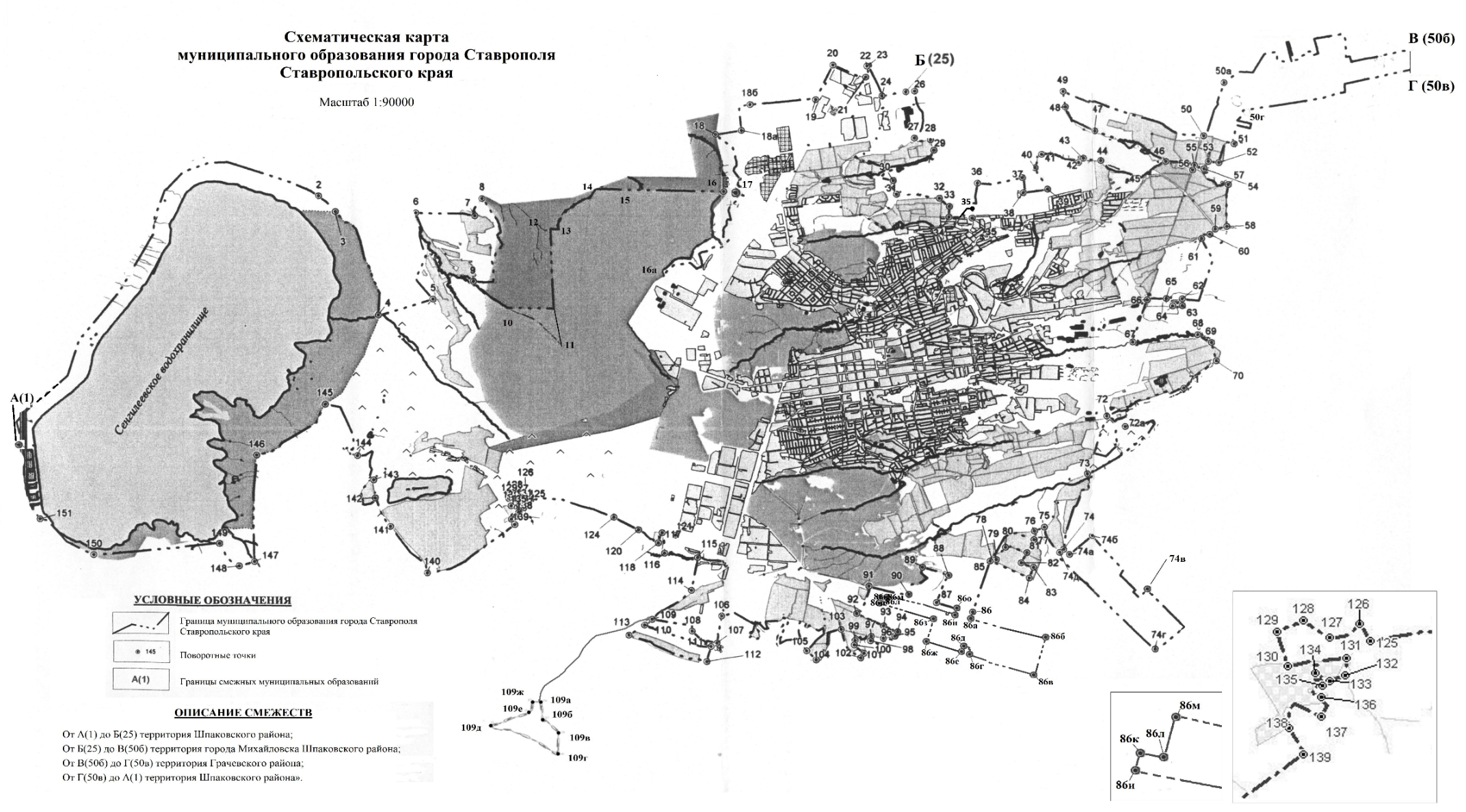 Статья 2Настоящий Закон вступает в силу на следующий день после дня его официального опубликования.ГубернаторСтавропольского края                                                                     В.В. Владимиров«Приложениек описанию границы муниципального образования города СтаврополяСтавропольского края, установленному Законом Ставропольского края от 4 октября 2004 г. № 84-кз «Об установлении границы муниципального образованиягорода Ставрополя Ставропольского края»